Контрольная  работа по дисциплине «Россия в мире»Задание № 1. Укажите особенности экономического развития России в начале XXI века.12345678Задание № 2. Расставьте события в хронологической последовательности.1. Отступление русских войск в Галиции, Польше, Прибалтике, Белоруссии, сдачаВаршавы, Вильно2. Вступление России в Первую мировую войну3. Убийство эрцгерцога Франца-Фердинанда4. Брусиловский прорыв5. Неудачная операция русских войск в Восточной Пруссии6. Наступление русской армии на юго-западном фронте7. Победа русских войск в Галиции, взятие Львова, осада Перемышля8. Подписание Брест - Литовского мирного договораЗадание №3.  Какие суждения о картине, изображённой на фотографии, являются верными? Выберите два суждения из пяти предложенных. Запишите в таблицу цифры, под которыми они указаны.1) Фотография была сделана в первые годы советской власти (1917— 1920 гг.).2) Экономическая политика, проводившая в это время, - нэп.3) Для изъятия хлеба у крестьян создавались продотряды.4) Крестьяне добровольно сдают хлеб.5) Продотряды являлись частями Красной армии.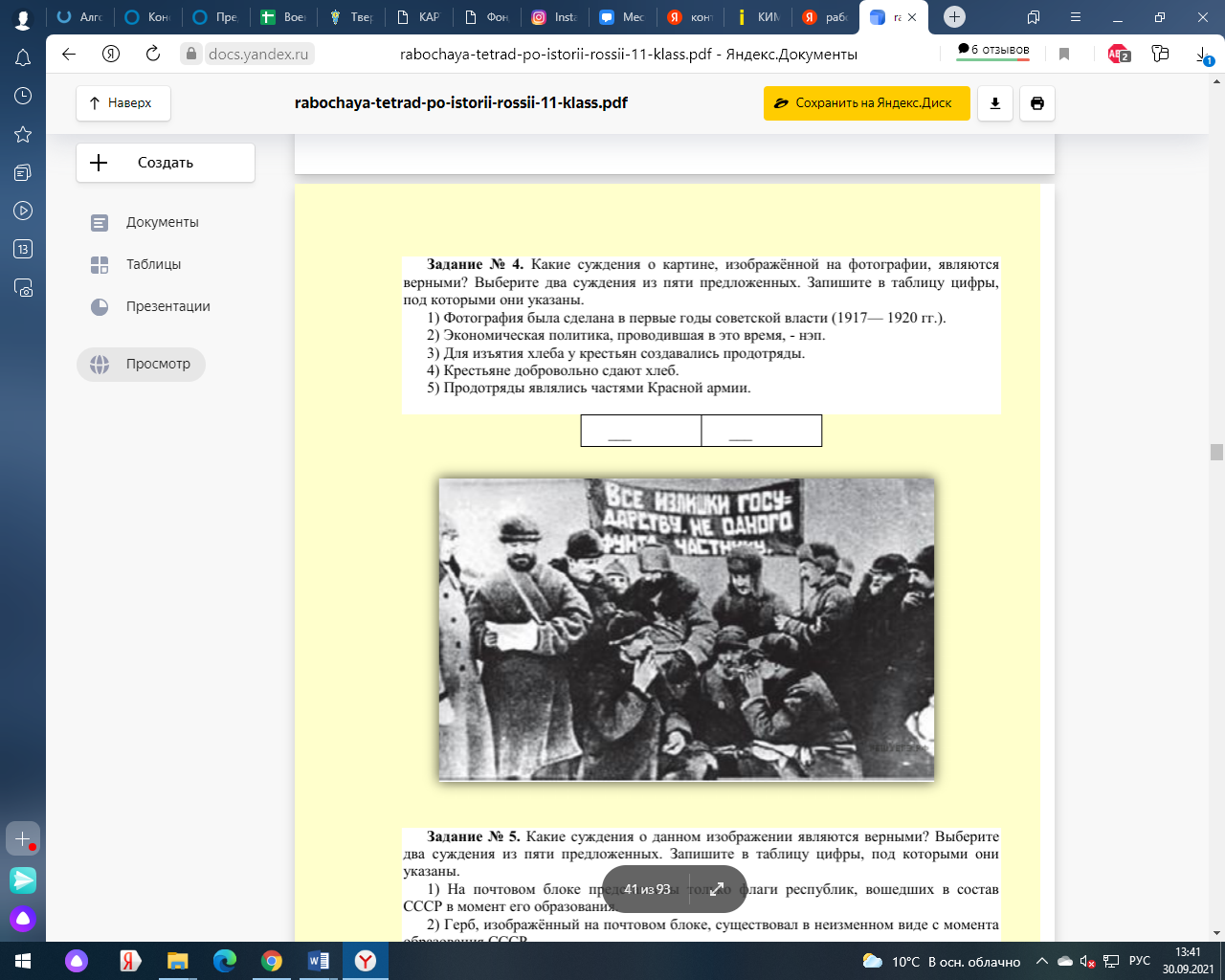 Задание № 4. Прочтите отрывок из исторического источника и кратко ответьте на вопросы. Ответы предполагают использование информации из источника, а также применение исторических знаний по курсу истории соответствующего периода.Из воспоминаний историка Е.В. Гутновой. «Из шипящего репродуктора раздался зычный голос Левитана и шумно разнёсся над притихшей площадью... Впервые за прошедшие полгода перечислял города, которые мы не оставили, а взяли обратно... Левитан называл цифры захваченных пленных, военных трофеев, сообщал число километров, на которое немцев отогнали от [столицы]. Я слушала и не верила ушам. Счастье, невыразимая радость заливала меня... слезы радости текли из глаз...Счастье было не просто в успехах нашей армии, а главным образом в том, что... выжила, не истощилась в страшной многомесячной битве с врагом, нашла силы при тридцатиградусном морозе в открытых полях... разгромить... В этом была первая близкая, робкая надежда на возможность победы... бесконечная гордость за наших солдат, молодых офицеров и генералов... В этот момент счастья странным образом забылись поражения первых месяцев... Так целый месяц мы жили в атмосфере великого праздника».1. Укажите названия войны и битвы, о которых говорится в документе. Назовите месяц игод, к которому относится данное воспоминание.2. На основе текста и знаний по истории укажите не менее трёх причин победы вуказанной битве.3. Как автор определяет в воспоминаниях значение этой победы? Приведите не менеетрёх положений.	Критерии оценивания:
Каждое задание оценивается в один бал
0-2  балов – оценка 2 (неудовлетворительно)
3-4  балов – оценка 3 (удовлетворительно)
5-6 балов – оценка 4 (хорошо)
7-8 балов – оценка 5 (отлично)